STAT 101		Course Value: 10 points	SPSS: Obtaining statistical output & providing analysisFinding the data file:Go to my web page > Stat 101: Intro > Data Files > open the file Supertasters_sp2013.sav.  How to obtain Selected Tables and Charts:Frequency Table: Analyze > Descriptive Statistics > Frequency > move variable to right cell > Ok.Histogram: Graphs > Legacy Dialog > Histogram> move variable to top right “Variable” cell and select the “Display normal curve” option directly below the Variable cell. > OK.Frequency Polygon: Graphs > Legacy Dialog > Area> Define (leave as is) > move variable to Category Axis cell > OK  [NOTE: SPSS does not connect to the base as done by hand in class.]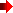 Ogive: Graphs > Legacy Dialog > Area> Define (leave as is) > move variable to Category Axis cell > AT THE TOP RIGHT CHANGE “LINE REPRESENTS” TO “Cum %” > OK.  [NOTE: The line will not connect to the base.]Stem-&-Leaf: Analyze > Descriptive Statistics > Explore > move variable to “Dependent List” > OK.  [NOTE: You will get a number of tables and charts along with the Stem-&-Leaf.; see printing note above]Moving Tables and Charts into a Word Document: See SS#1 for a review of this process.General Instructions: All problems use the Supertasters_sp2013.sav. data file.  Open a Word document:On the first line place your name On the second line place: SS#1and the date Obtain the required SPSS frequency table and charts. All SPSS data files are located on the STAT 101 Data Files link.  If you get stuck trying to obtain a table/chart, recall that there is a SPSS manual online.  Place the table & charts obtained from SPSS into the document.  Grading: One point for each table/chart, one point for the paragraph discussion of the table contents.  Deductions at -.5 each. NOTE: You are limited to one sheet of paper (both sides), so reduce the table and chart sizes.The Task: Open the Supertasters_sp2013.sav SPSS data file. [2] Make a frequency table of the variable Taste_Buds, which represents the reported number of taste buds by participants.  Place your name in a table footnote.  Place this table into the Word document.         [NOTE: This will be a large table, so shrink I way down.][2] Type a paragraph discussing the table.  Include an introductory statement, a minimum of two descriptive statements and a summary statement (refer to blue sheet about writing descriptive statements).  When discussing the contents of a table/chart/graph remember to use the statistics rather than just words such as “more” and “majority.”  [NOTE: In order to discuss the tabled data, assume persons with <15 taste buds = Non-Tasters, 15-30 taste buds = Normal Tasters, and >30 taste buds = Supertaster.][2] Using SPSS, make a histogram of the variable Age.  Include the normal curve option and place the chart into the document. [2] Using SPSS, make an Ogive of the variable Taste_Buds.  Place it into the Word document.[2] Using SPSS, make a stem-&-Leaf of the variable Age.  Place it in the Word document.  [NOTE: This plot is in a text format, so it could take a couple of attempts to copy it.]